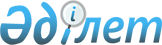 О внесении изменений в решение Талдыкорганского городского маслихата от 25 декабря 2019 года № 353 "О бюджете города Талдыкорган на 2020-2022 годы"Решение Талдыкорганского городского маслихата Алматинской области от 4 ноября 2020 года № 446. Зарегистрировано Департаментом юстиции Алматинской области 13 ноября 2020 года № 5742
      В соответствии c пунктом 4 статьи 106 Бюджетного кодекса Республики Казахстан от 4 декабря 2008 года, подпунктом 1) пункта 1 статьи 6 Закона Республики Казахстан от 23 января 2001 года "О местном государственном управлении и самоуправлении в Республике Казахстан", Талдыкорганский городской маслихат РЕШИЛ:
      1. Внести в решение Талдыкорганского городского маслихата "О бюджете города Талдыкорган на 2020-2022 годы" от 25 декабря 2019 года № 353 (зарегистрирован в Реестре государственной регистрации нормативных правовых актов № 5389, опубликован 13 января 2020 года в эталонном контрольном банке нормативных правовых актов Республики Казахстан) следующие изменения:
      пункт 1 указанного решения изложить в новой редакции:
      "1. Утвердить бюджет города на 2020-2022 годы согласно приложениям 1, 2, 3 к настоящему решению соответственно, в том числе на 2020 год в следующих объемах:
      1) доходы 57 245 854 тысячи тенге, в том числе:
      налоговые поступления 9 192 676 тысяч тенге;
      неналоговые поступления 295 049 тысяч тенге;
      поступления от продажи основного капитала 2 645 482 тысячи тенге;
      поступления трансфертов 45 112 647 тысяч тенге, в том числе:
      трансферты из нижестоящих органов государственного управления 21 тысяча тенге, в том числе:
      возврат неиспользованных (недоиспользованных) целевых трансфертов 21 тысяча тенге;
      трансферты из вышестоящих органов государственного управления 45 112 626 тысяч тенге, в том числе:
      целевые текущие трансферты 15 428 824 тысячи тенге;
      целевые трансферты на развитие 12 049 308 тысяч тенге;
      субвенции из областного бюджета 6 039 490 тысяч тенге;
      субвенции из республиканского бюджета на образование 7 960 844 тысячи тенге;
      субвенции из республиканского бюджета на социальную помощь и социальное обеспечение 40 556 тысяч тенге;
      субвенции из республиканского бюджета на транспорт и коммуникации 3 593 604 тысячи тенге;
      2) затраты 66 142 821 тысяча тенге;
      3) чистое бюджетное кредитование 52 580 тысяч тенге, в том числе:
      бюджетные кредиты 64 040 тысяч тенге;
      погашение бюджетных кредитов 11 460 тысяч тенге;
      4) сальдо по операциям с финансовыми активами 0 тенге;
      5) дефицит (профицит) бюджета (-) 8 949 547 тысяч тенге;
      6) финансирование дефицита (использование профицита) бюджета 8 949 547 тысяч тенге.".
      2. Приложение 1 к указанному решению изложить в новой редакции согласно приложению к настоящему решению.
      3. Контроль за исполнением настоящего решения возложить на постоянную комиссию Талдыкорганского городского маслихата "По экономическим, финансовым вопросам и бюджету".
      4. Настоящее решение вводится в действие с 1 января 2020 года. Бюджет города на 2020 год
					© 2012. РГП на ПХВ «Институт законодательства и правовой информации Республики Казахстан» Министерства юстиции Республики Казахстан
				
      Председатель сессии Талдыкорганского

      городского маслихата

Б. Тустукбаев

      Секретарь Талдыкорганского

      городского маслихата

Т. Ахажан
Приложение к решению Талдыкорганского городского маслихата от 4 ноября 2020 года № 446Приложение 1 к решению Талдыкорганского городского маслихата от "25" декабря 2019 года № 353 "О бюджете города Талдыкорган на 2020-2022 годы"
Категория
Категория
Категория
Категория
 

Сумма

(тысяч тенге)
Класс
Класс
Класс
 

Сумма

(тысяч тенге)
Подкласс
Подкласс
 

Сумма

(тысяч тенге)
Наименование
Наименование
 

Сумма

(тысяч тенге)
I. Доходы
57 245 854
1
Налоговые поступления 
9 192 676
1
Подоходный налог
1 903 800
1
Корпоративный подоходный налог
1 319 300
2
Индивидуальный подоходный налог
584 500
3
Социальный налог
5 275 345
1
Социальный налог
5 275 345
4
Hалоги на собственность
1 320 288
1
Hалоги на имущество
576 009
3
Земельный налог
147 965
4
Hалог на транспортные средства
595 968
5
Единый земельный налог
346
5
Внутренние налоги на товары, работы и услуги
259 243
2
Акцизы
31 910
3
Поступления за использование природных и других ресурсов
21 550
4
Сборы за ведение предпринимательской и профессиональной деятельности
204 053
5
Налог на игорный бизнес
1 730
8
Обязательные платежи, взимаемые за совершение юридически значимых действий и (или) выдачу документов уполномоченными на то государственными органами или должностными лицами
434 000
1
Государственная пошлина
434 000
2
Неналоговые поступления
295 049
1
Доходы от государственной собственности
33 124
1
Поступление части чистого дохода государственных предприятий
6 709
5
Доходы от аренды имущества, находящегося в государственной собственности
26 396
7
Вознаграждения по кредитам, выданным из государственного бюджета
19
2
Поступления от реализации товаров (работ, услуг) государственными учреждениями, финансируемыми из государственного бюджета
211
1
Поступления от реализации товаров (работ, услуг) государственными учреждениями, финансируемыми из государственного бюджета
211
3
Поступление денег от проведения государственных закупок, организуемых государственными учреждениями, финансируемыми из государственного бюджета
718
1
Поступление денег от проведения государственных закупок, организуемых государственными учреждениями, финансируемыми из государственного бюджета
718
4
Штрафы, пени, санкции, взыскания, налагаемые государственными учреждениями, финансируемыми из государственного бюджета, а также содержащимися и финансируемыми из бюджета (сметы расходов) Национального Банка Республики Казахстан
38 720
1
Штрафы, пени, санкции, взыскания, налагаемые государственными учреждениями, финансируемыми из государственного бюджета, а также содержащимися и финансируемыми из бюджета (сметы расходов) Национального Банка Республики Казахстан, за исключением поступлений от организаций нефтяного сектора
38 720
6
Прочие неналоговые поступления
222 276
1
Прочие неналоговые поступления
222 276
3
Поступления от продажи основного капитала
2 645 482
1
Продажа государственного имущества, закрепленного за государственными учреждениями 
2 521 519
1
Продажа государственного имущества, закрепленного за государственными учреждениями 
2 521 519
3
Продажа земли и нематериальных активов
123 963
1
Продажа земли 
117 048
2
Продажа нематериальных активов
6 915
4
Поступления трансфертов
45 112 647
1
Трансферты из нижестоящих органов государственного управления
21
3
Трансферты из бюджетов городов районного значения, сел, поселков, сельских округов
21
2
Трансферты из вышестоящих органов государственного управления
45 112 626
2
Трансферты из областного бюджета
45 112 626
Функциональная группа
Функциональная группа
Функциональная группа
Функциональная группа
Функциональная группа
Сумма (тысяч тенге)
Функциональная подгруппа
Функциональная подгруппа
Функциональная подгруппа
Функциональная подгруппа
Сумма (тысяч тенге)
Администратор бюджетных программ
Администратор бюджетных программ
Администратор бюджетных программ
Сумма (тысяч тенге)
Программа
Программа
Сумма (тысяч тенге)
Наименование
Сумма (тысяч тенге)
II. Затраты
66 142 821
01
Государственные услуги общего характера
2 260 534
1
Представительные, исполнительные и другие органы, выполняющие общие функции государственного управления
1 650 314
112
Аппарат маслихата района (города областного значения)
43 662
001
Услуги по обеспечению деятельности маслихата района (города областного значения)
27 312
003
Капитальные расходы государственного органа 
16 350
122
Аппарат акима района (города областного значения)
1 606 652
001
Услуги по обеспечению деятельности акима района (города областного значения)
619 694
003
Капитальные расходы государственного органа 
188
009
Капитальные расходы подведомственных государственных учреждений и организаций
963 502
113
Целевые текущие трансферты из местных бюджетов
23 268
2
Финансовая деятельность
43 562
452
Отдел финансов района (города областного значения)
43 562
001
Услуги по реализации государственной политики в области исполнения бюджета и управления коммунальной собственностью района (города областного значения)
32 545
003
Проведение оценки имущества в целях налогообложения
5 826
010
Приватизация, управление коммунальным имуществом, постприватизационная деятельность и регулирование споров, связанных с этим
3 148
018
Капитальные расходы государственного органа 
2 043
5
Планирование и статистическая деятельность
36 923
453
Отдел экономики и бюджетного планирования района (города областного значения)
36 923
001
Услуги по реализации государственной политики в области формирования и развития экономической политики, системы государственного планирования 
35 773
004
Капитальные расходы государственного органа 
1 150
9
Прочие государственные услуги общего характера
529 735
801
Отдел занятости, социальных программ и регистрации актов гражданского состояния района (города областного значения)
529 735
001
Услуги по реализации государственной политики на местном уровне в сфере занятости, социальных программ и регистрации актов гражданского состояния
138 365
003
Капитальные расходы государственного органа 
450
032
Капитальные расходы подведомственных государственных учреждений и организаций
390 920
02
Оборона
314 632
1
Военные нужды
14 632
122
Аппарат акима района (города областного значения)
14 632
005
Мероприятия в рамках исполнения всеобщей воинской обязанности
14 632
2
Организация работы по чрезвычайным ситуациям
300 000
122
Аппарат акима района (города областного значения)
300 000
006
Предупреждение и ликвидация чрезвычайных ситуаций масштаба района (города областного значения)
300 000
03
Общественный порядок, безопасность, правовая, судебная, уголовно-исполнительная деятельность
101 097
9
Прочие услуги в области общественного порядка и безопасности
101 097
485
Отдел пассажирского транспорта и автомобильных дорог района (города областного значения)
101 097
021
Обеспечение безопасности дорожного движения в населенных пунктах
101 097
04
Образование
19 237 636
1
Дошкольное воспитание и обучение
3 014 106
464
Отдел образования района (города областного значения)
3 014 106
009
Обеспечение деятельности организаций дошкольного воспитания и обучения
1 232 438
040
Реализация государственного образовательного заказа в дошкольных организациях образования
1 781 668
2
Начальное, основное среднее и общее среднее образование
13 016 325
464
Отдел образования района (города областного значения)
12 399 666
003
Общеобразовательное обучение
11 838 104
006
Дополнительное образование для детей
561 562
465
Отдел физической культуры и спорта района (города областного значения)
273 993
017
Дополнительное образование для детей и юношества по спорту
273 993
467
Отдел строительства района (города областного значения)
342 666
024
Строительство и реконструкция объектов начального, основного среднего и общего среднего образования
342 666
9
Прочие услуги в области образования
3 207 205
464
Отдел образования района (города областного значения)
3 207 205
001
Услуги по реализации государственной политики на местном уровне в области образования 
37 741
004
Информатизация системы образования в государственных учреждениях образования района (города областного значения)
23 275
005
Приобретение и доставка учебников, учебно-методических комплексов для государственных учреждений образования района (города областного значения)
253 678
007
Проведение школьных олимпиад, внешкольных мероприятий и конкурсов районного (городского) масштаба
24 321
012
Капитальные расходы государственного органа 
383
015
Ежемесячные выплаты денежных средств опекунам (попечителям) на содержание ребенка-сироты (детей-сирот), и ребенка (детей), оставшегося без попечения родителей
72 960
022
Выплата единовременных денежных средств казахстанским гражданам, усыновившим (удочерившим) ребенка (детей)-сироту и ребенка (детей), оставшегося без попечения родителей 
809
067
Капитальные расходы подведомственных государственных учреждений и организаций
2 638 948
113
Целевые текущие трансферты из местных бюджетов
155 090
06
Социальная помощь и социальное обеспечение
5 709 696
1
Социальное обеспечение
2 966 315
464
Отдел образования района (города областного значения)
15 060
030
Содержание ребенка (детей), переданного патронатным воспитателям
10 489
031
Государственная поддержка по содержанию детей-сирот и детей, оставшихся без попечения родителей, в детских домах семейного типа и приемных семьях
4 571
801
Отдел занятости, социальных программ и регистрации актов гражданского состояния района (города областного значения)
2 951 255
010
Государственная адресная социальная помощь
2 951 255
2
Социальная помощь
2 533 494
464
Отдел образования района (города областного значения)
433 514
008
Социальная поддержка обучающихся и воспитанников организаций образования очной формы обучения в виде льготного проезда на общественном транспорте (кроме такси) по решению местных представительных органов
433 514
801
Отдел занятости, социальных программ и регистрации актов гражданского состояния района (города областного значения)
2 099 980
004
Программа занятости
781 313
006
Оказание социальной помощи на приобретение топлива специалистам здравоохранения, образования, социального обеспечения, культуры, спорта и ветеринарии в сельской местности в соответствии с законодательством Республики Казахстан
5 686
007
Оказание жилищной помощи 
7 563
009
Материальное обеспечение детей-инвалидов, воспитывающихся и обучающихся на дому
11 416
011
Социальная помощь отдельным категориям нуждающихся граждан по решениям местных представительных органов
189 057
013
Социальная адаптация лиц, не имеющих определенного местожительства
157 872
014
Оказание социальной помощи нуждающимся гражданам на дому
107 754
017
Обеспечение нуждающихся инвалидов обязательными гигиеническими средствами и предоставление услуг специалистами жестового языка, индивидуальными помощниками в соответствии с индивидуальной программой реабилитации инвалида
752 946
023
Обеспечение деятельности центров занятости населения
86 373
9
Прочие услуги в области социальной помощи и социального обеспечения
209 887
497
Отдел жилищно-коммунального хозяйства района (города областного значения)
12 080
094
Предоставление жилищных сертификатов как социальная помощь 
12 080
801
Отдел занятости, социальных программ и регистрации актов гражданского состояния района (города областного значения)
197 807
018
Оплата услуг по зачислению, выплате и доставке пособий и других социальных выплат
41 514
020
Размещение государственного социального заказа в неправительственных организациях
49 021
028
Услуги лицам из групп риска, попавшим в сложную ситуацию вследствие насилия или угрозы насилия
54 814
050
Реализация Плана мероприятий по обеспечению прав и улучшению качества жизни инвалидов в Республике Казахстан на 2012-2018 годы
52 458
07
Жилищно-коммунальное хозяйство
29 274 274
1
Жилищное хозяйство
17 865 143
463
Отдел земельных отношений района (города областного значения)
853 062
016
Изъятие земельных участков для государственных нужд
853 062
467
Отдел строительства района (города областного значения)
15 433 352
003
Проектирование и (или) строительство, реконструкция жилья коммунального жилищного фонда
12 527 455
004
Проектирование, развитие и (или) обустройство инженерно-коммуникационной инфраструктуры
2 197 383
098
Приобретение жилья коммунального жилищного фонда
708 514
479
Отдел жилищной инспекции района (города областного значения)
18 965
001
Услуги по реализации государственной политики на местном уровне в области жилищного фонда
18 285
005
Капитальные расходы государственного органа 
680
497
Отдел жилищно-коммунального хозяйства района (города областного значения)
1 559 764
001
Услуги по реализации государственной политики на местном уровне в области жилищно-коммунального хозяйства
126 298
003
Капитальные расходы государственного органа 
450
004
Изъятие, в том числе путем выкупа земельных участков для государственных надобностей и связанное с этим отчуждение недвижимого имущества
544 765
006
Обеспечение жильем отдельных категорий граждан
177 100
070
Возмещение платежей населения по оплате коммунальных услуг в режиме чрезвычайного положения в Республике Казахстан
632 306
113
Целевые текущие трансферты из местных бюджетов
78 845
2
Коммунальное хозяйство
2 505 148
467
Отдел строительства района (города областного значения)
380 950
005
Развитие коммунального хозяйства
380 950
497
Отдел жилищно-коммунального хозяйства района (города областного значения)
2 124 198
027
Организация эксплуатации сетей газификации, находящихся в коммунальной собственности районов (городов областного значения)
28 721
029
Развитие системы водоснабжения и водоотведения 
2 095 477
3
Благоустройство населенных пунктов
8 903 983
497
Отдел жилищно-коммунального хозяйства района (города областного значения)
8 903 983
025
Освещение улиц в населенных пунктах
670 561
030
Обеспечение санитарии населенных пунктов
170 344
034
Содержание мест захоронений и захоронение безродных
4 314
035
Благоустройство и озеленение населенных пунктов
8 058 764
08
Культура, спорт, туризм и информационное пространство
516 671
1
Деятельность в области культуры
247 837
455
Отдел культуры и развития языков района (города областного значения)
247 837
003
Поддержка культурно-досуговой работы
247 837
2
Спорт 
72 413
465
Отдел физической культуры и спорта района (города областного значения)
72 413
001
Услуги по реализации государственной политики на местном уровне в сфере физической культуры и спорта
16 166
004
Капитальные расходы государственного органа 
450
005
Развитие массового спорта и национальных видов спорта
25 000
006
Проведение спортивных соревнований на районном (города областного значения) уровне
19 538
007
Подготовка и участие членов сборных команд района (города областного значения) по различным видам спорта на областных спортивных соревнованиях
9 883
032
Капитальные расходы подведомственных государственных учреждений и организаций
1 376
3
Информационное пространство
132 956
455
Отдел культуры и развития языков района (города областного значения)
104 330
006
Функционирование районных (городских) библиотек
103 940
007
Развитие государственного языка и других языков народа Казахстана
390
456
Отдел внутренней политики района (города областного значения)
28 626
002
Услуги по проведению государственной информационной политики
28 626
9
Прочие услуги по организации культуры, спорта, туризма и информационного пространства
63 465
455
Отдел культуры и развития языков района (города областного значения)
22 804
001
Услуги по реализации государственной политики на местном уровне в области развития языков и культуры
22 428
010
Капитальные расходы государственного органа 
188
032
Капитальные расходы подведомственных государственных учреждений и организаций
188
456
Отдел внутренней политики района (города областного значения)
40 661
001
Услуги по реализации государственной политики на местном уровне в области информации, укрепления государственности и формирования социального оптимизма граждан
40 211
006
Капитальные расходы государственного органа 
450
09
Топливно-энергетический комплекс и недропользование
2 518 651
1
Топливо и энергетика
2 518 651
497
Отдел жилищно-коммунального хозяйства района (города областного значения)
2 518 651
009
Развитие теплоэнергетической системы
2 518 651
10
Сельское, водное, лесное, рыбное хозяйство, особо охраняемые природные территории, охрана окружающей среды и животного мира, земельные отношения
91 324
1
Сельское хозяйство
31 281
462
Отдел сельского хозяйства района (города областного значения)
27 085
001
Услуги по реализации государственной политики на местном уровне в сфере сельского хозяйства
25 635
006
Капитальные расходы государственного органа 
1 450
473
Отдел ветеринарии района (города областного значения)
4 196
001
Услуги по реализации государственной политики на местном уровне в сфере ветеринарии
4 086
003
Капитальные расходы государственного органа 
110
6
Земельные отношения
43 648
463
Отдел земельных отношений района (города областного значения)
43 648
001
Услуги по реализации государственной политики в области регулирования земельных отношений на территории района (города областного значения)
43 198
007
Капитальные расходы государственного органа 
450
9
Прочие услуги в области сельского, водного, лесного, рыбного хозяйства, охраны окружающей среды и земельных отношений
16 395
453
Отдел экономики и бюджетного планирования района (города областного значения)
16 395
099
Реализация мер по оказанию социальной поддержки специалистов
16 395
11
Промышленность, архитектурная, градостроительная и строительная деятельность
314 185
2
Архитектурная, градостроительная и строительная деятельность
314 185
467
Отдел строительства района (города областного значения)
101 249
001
Услуги по реализации государственной политики на местном уровне в области строительства
97 717
017
Капитальные расходы государственного органа 
3 532
468
Отдел архитектуры и градостроительства района (города областного значения)
212 936
001
Услуги по реализации государственной политики в области архитектуры и градостроительства на местном уровне
39 583
003
Разработка схем градостроительного развития территории района и генеральных планов населенных пунктов
169 219
004
Капитальные расходы государственного органа 
4 134
12
Транспорт и коммуникации
5 194 752
1
Автомобильный транспорт
4 808 508
485
Отдел пассажирского транспорта и автомобильных дорог района (города областного значения)
4 808 508
022
Развитие транспортной инфраструктуры
882 271
023
Обеспечение функционирования автомобильных дорог
918 740
045
Капитальный и средний ремонт автомобильных дорог районного значения и улиц населенных пунктов
3 007 497
9
Прочие услуги в сфере транспорта и коммуникаций
386 244
485
Отдел пассажирского транспорта и автомобильных дорог района (города областного значения)
386 244
001
Услуги по реализации государственной политики на местном уровне в области пассажирского транспорта и автомобильных дорог 
27 228
003
Капитальные расходы государственного органа 
450
024
Организация внутрипоселковых (внутригородских), пригородных и внутрирайонных общественных пассажирских перевозок
358 566
13
Прочие
338 100
3
Поддержка предпринимательской деятельности и защита конкуренции
25 323
469
Отдел предпринимательства района (города областного значения)
25 323
001
Услуги по реализации государственной политики на местном уровне в области развития предпринимательства
25 135
004
Капитальные расходы государственного органа 
188
9
Прочие
312 777
452
Отдел финансов района (города областного значения)
312 777
012
Резерв местного исполнительного органа района (города областного значения) 
312 777
14
Обслуживание долга
72 134
1
Обслуживание долга
72 134
452
Отдел финансов района (города областного значения)
72 134
013
Обслуживание долга местных исполнительных органов по выплате вознаграждений и иных платежей по займам из областного бюджета
72 134
15
Трансферты
199 135
1
Трансферты
199 135
452
Отдел финансов района (города областного значения)
199 135
006
Возврат неиспользованных (недоиспользованных) целевых трансфертов
1 117
024
Целевые текущие трансферты из нижестоящего бюджета на компенсацию потерь вышестоящего бюджета в связи с изменением законодательства
7 877
038
Субвенции
190 125
054
Возврат сумм неиспользованных (недоиспользованных) целевых трансфертов, выделенных из республиканского бюджета за счет целевого трансферта из Национального фонда Республики Казахстан
16
Функциональная группа
Функциональная группа
Функциональная группа
Функциональная группа
Функциональная группа
 

Сумма

(тысяч тенге)
Функциональная подгруппа
Функциональная подгруппа
Функциональная подгруппа
Функциональная подгруппа
 

Сумма

(тысяч тенге)
Администратор бюджетных программ
Администратор бюджетных программ
Администратор бюджетных программ
 

Сумма

(тысяч тенге)
Программа
Программа
 

Сумма

(тысяч тенге)
Наименование
 

Сумма

(тысяч тенге)
III. Чистое бюджетное кредитование
52 580
Бюджетные кредиты 
64 040
10
Сельское, водное, лесное, рыбное хозяйство, особо охраняемые природные территории, охрана окружающей среды и животного мира, земельные отношения
64 040
9
Прочие услуги в области сельского, водного, лесного, рыбного хозяйства, охраны окружающей среды и земельных отношений
64 040
453
Отдел экономики и бюджетного планирования района (города областного значения)
64 040
006
Бюджетные кредиты для реализации мер социальной поддержки специалистов
64 040
Категория
Категория
Категория
Категория
 

Сумма

(тысяч тенге)
Класс
Класс
Класс
 

Сумма

(тысяч тенге)
Подкласс
Подкласс
 

Сумма

(тысяч тенге)
Наименование
 

Сумма

(тысяч тенге)
Погашение бюджетных кредитов
11 460
5
Погашение бюджетных кредитов
11 460
1
Погашение бюджетных кредитов
11 460
1
Погашение бюджетных кредитов, выданных из государственного бюджета
11 460
Функциональная группа
Функциональная группа
Функциональная группа
Функциональная группа
Функциональная группа
 

Сумма

(тысяч тенге)
Функциональная подгруппа
Функциональная подгруппа
Функциональная подгруппа
Функциональная подгруппа
 

Сумма

(тысяч тенге)
Администратор бюджетных программ
Администратор бюджетных программ
Администратор бюджетных программ
 

Сумма

(тысяч тенге)
Программа
Программа
 

Сумма

(тысяч тенге)
Наименование
 

Сумма

(тысяч тенге)
IV. Сальдо по операциям с финансовыми активами
0
Приобретение финансовых активов
0
Категория
Категория
Категория
Категория
 

Сумма

(тысяч тенге)
Класс
Класс
Класс
 

Сумма

(тысяч тенге)
Подкласс
Подкласс
 

Сумма

(тысяч тенге)
Наименование
 

Сумма

(тысяч тенге)
V. Дефицит (профицит) бюджета
-8 949 547
VI. Финансирование дефицита (использование профицита) бюджета
8 949 547
7
Поступление займов
10 620 801
1
Внутренние государственные займы
10 620 801
2
Договоры займа 
10 620 801
8
Используемые остатки бюджетных средств
724 112
1
Остатки бюджетных средств
724 112
1
Свободные остатки бюджетных средств
724 112
Функциональная группа
Функциональная группа
Функциональная группа
Функциональная группа
Функциональная группа
 

Сумма

(тысяч тенге)
Функциональная подгруппа
Функциональная подгруппа
Функциональная подгруппа
Функциональная подгруппа
 

Сумма

(тысяч тенге)
Администратор бюджетных программ
Администратор бюджетных программ
Администратор бюджетных программ
 

Сумма

(тысяч тенге)
Программа
Программа
 

Сумма

(тысяч тенге)
 Наименование
 

Сумма

(тысяч тенге)
16
Погашение займов
2 395 366
1
Погашение займов
2 395 366
452
Отдел финансов района (города областного значения)
2 395 366
008
Погашение долга местного исполнительного органа перед вышестоящим бюджетом
2 395 366